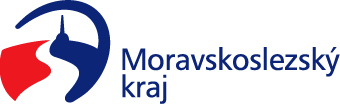 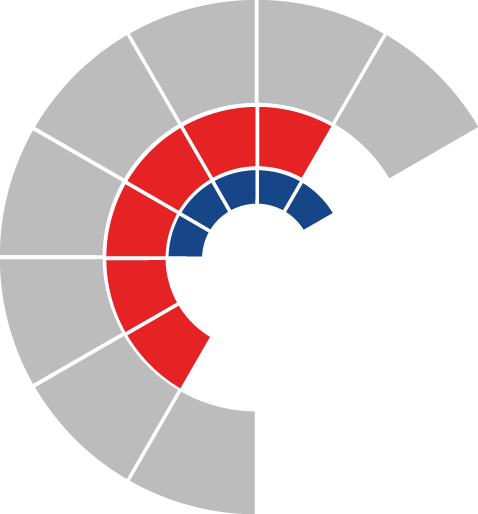 							Výbor sociální zastupitelstva kraje 										 Výpis z usneseníČíslo jednání:	22.		Datum konání:	13. 11. 2023Číslo usnesení: 22/215Výbor sociální zastupitelstva krajed o p o r u č u j ezastupitelstvu kraje schválit a vydat dodatek č. 1 ke zřizovací listině organizace Domov pod Bílou horou, příspěvková organizace, IČO 17331633,dodatek č. 28 ke zřizovací listině organizace Domov NaNovo, příspěvková organizace, IČO 48804860,dodatek č. 33 ke zřizovací listině organizace Harmonie, příspěvková organizace, IČO 00846384Za správnost vyhotovení:Bc. Peter HančinV Ostravě dne 13. 11. 2023Ing. Jiří Carbolpředseda výboru sociálního